زانكۆی سه‌ڵاحه‌دین-هه‌ولێر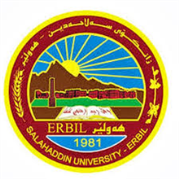 Language Center                                                  فۆرمی سه‌روانه‌ی زێده‌كی مامۆستایان                                      مانگی: نیسانAsst. Prof. Dr. Saman Hussein Omarڕۆژ/ كاتژمێر4.00-6004.00-6006.00-8.006.00-8.00شەممەیەك شەممەEP LCEP LCEP LCEP LCدوو شەممەسێ شەممەEP LCEP LCEP LCEP LCچوار شەممەپێنج شەممەEP LCEP LCEP LCEP LCڕۆژڕۆژڕێكه‌وتتیۆری تیۆری پراكتیكیژمارەی سەروانەڕۆژڕێكه‌وتتیۆری پراكتیكیژمارەی سەروانەیەك شەمەیەك شەمەیەك شەمە7/ 44سێ شەمەسێ شەمە2/ 444سێ شەمە9/ 44پێنج شەمەپێنج شەمە4/ 444پێنج شەمە11/ 4 4سه‌رپه‌رشتی پرۆژه‌ی ده‌رچونسه‌رپه‌رشتی پرۆژه‌ی ده‌رچونسه‌رپه‌رشتی پرۆژه‌ی ده‌رچونسه‌رپه‌رشتی پرۆژه‌ی ده‌رچونسه‌رپه‌رشتی پرۆژه‌ی ده‌رچونكۆى كاتژمێره‌كانكۆى كاتژمێره‌كانكۆى كاتژمێره‌كان112112كۆى كاتژمێره‌كانكۆى كاتژمێره‌كان12ڕۆژڕۆژڕێكه‌وتتیۆری تیۆری پراكتیكیژمارەی سەروانەڕۆژڕێكه‌وتتیۆری پراكتیكیژمارەی سەروانەیەك شەمەیەك شەمە14/ 444یەك شەمە21/ 44سێ شەمەسێ شەمە16/ 444سێ شەمە23/ 44پێنج شەمەپێنج شەمە18/ 444پێنج شەمە25/ 44سه‌رپه‌رشتی پرۆژه‌ی ده‌رچونسه‌رپه‌رشتی پرۆژه‌ی ده‌رچونسه‌رپه‌رشتی پرۆژه‌ی ده‌رچونسه‌رپه‌رشتی پرۆژه‌ی ده‌رچونسه‌رپه‌رشتی پرۆژه‌ی ده‌رچونكۆى كاتژمێره‌كانكۆى كاتژمێره‌كانكۆى كاتژمێره‌كان1212كۆى كاتژمێره‌كانكۆى كاتژمێره‌كان12ڕۆژڕێكه‌وتتیۆری پراكتیكیژمارەی سەروانەناوی مامۆستا: Saman Hussein Omar نازناوی زانستی: Asst. Prof. بەشوانەى ياسايى: 4 (LC Director)بەشوانەی هەمواركراو: ته‌مه‌ن: كۆی سەروانە: هۆكاری دابه‌زینی نیساب: تەمەن+بەرپرسی دڵنیایی جۆری بەشناوی مامۆستا: Saman Hussein Omar نازناوی زانستی: Asst. Prof. بەشوانەى ياسايى: 4 (LC Director)بەشوانەی هەمواركراو: ته‌مه‌ن: كۆی سەروانە: هۆكاری دابه‌زینی نیساب: تەمەن+بەرپرسی دڵنیایی جۆری بەشناوی مامۆستا: Saman Hussein Omar نازناوی زانستی: Asst. Prof. بەشوانەى ياسايى: 4 (LC Director)بەشوانەی هەمواركراو: ته‌مه‌ن: كۆی سەروانە: هۆكاری دابه‌زینی نیساب: تەمەن+بەرپرسی دڵنیایی جۆری بەشناوی مامۆستا: Saman Hussein Omar نازناوی زانستی: Asst. Prof. بەشوانەى ياسايى: 4 (LC Director)بەشوانەی هەمواركراو: ته‌مه‌ن: كۆی سەروانە: هۆكاری دابه‌زینی نیساب: تەمەن+بەرپرسی دڵنیایی جۆری بەشناوی مامۆستا: Saman Hussein Omar نازناوی زانستی: Asst. Prof. بەشوانەى ياسايى: 4 (LC Director)بەشوانەی هەمواركراو: ته‌مه‌ن: كۆی سەروانە: هۆكاری دابه‌زینی نیساب: تەمەن+بەرپرسی دڵنیایی جۆری بەشناوی مامۆستا: Saman Hussein Omar نازناوی زانستی: Asst. Prof. بەشوانەى ياسايى: 4 (LC Director)بەشوانەی هەمواركراو: ته‌مه‌ن: كۆی سەروانە: هۆكاری دابه‌زینی نیساب: تەمەن+بەرپرسی دڵنیایی جۆری بەشناوی مامۆستا: Saman Hussein Omar نازناوی زانستی: Asst. Prof. بەشوانەى ياسايى: 4 (LC Director)بەشوانەی هەمواركراو: ته‌مه‌ن: كۆی سەروانە: هۆكاری دابه‌زینی نیساب: تەمەن+بەرپرسی دڵنیایی جۆری بەشیەك شەمە28/ 44ناوی مامۆستا: Saman Hussein Omar نازناوی زانستی: Asst. Prof. بەشوانەى ياسايى: 4 (LC Director)بەشوانەی هەمواركراو: ته‌مه‌ن: كۆی سەروانە: هۆكاری دابه‌زینی نیساب: تەمەن+بەرپرسی دڵنیایی جۆری بەشناوی مامۆستا: Saman Hussein Omar نازناوی زانستی: Asst. Prof. بەشوانەى ياسايى: 4 (LC Director)بەشوانەی هەمواركراو: ته‌مه‌ن: كۆی سەروانە: هۆكاری دابه‌زینی نیساب: تەمەن+بەرپرسی دڵنیایی جۆری بەشناوی مامۆستا: Saman Hussein Omar نازناوی زانستی: Asst. Prof. بەشوانەى ياسايى: 4 (LC Director)بەشوانەی هەمواركراو: ته‌مه‌ن: كۆی سەروانە: هۆكاری دابه‌زینی نیساب: تەمەن+بەرپرسی دڵنیایی جۆری بەشناوی مامۆستا: Saman Hussein Omar نازناوی زانستی: Asst. Prof. بەشوانەى ياسايى: 4 (LC Director)بەشوانەی هەمواركراو: ته‌مه‌ن: كۆی سەروانە: هۆكاری دابه‌زینی نیساب: تەمەن+بەرپرسی دڵنیایی جۆری بەشناوی مامۆستا: Saman Hussein Omar نازناوی زانستی: Asst. Prof. بەشوانەى ياسايى: 4 (LC Director)بەشوانەی هەمواركراو: ته‌مه‌ن: كۆی سەروانە: هۆكاری دابه‌زینی نیساب: تەمەن+بەرپرسی دڵنیایی جۆری بەشناوی مامۆستا: Saman Hussein Omar نازناوی زانستی: Asst. Prof. بەشوانەى ياسايى: 4 (LC Director)بەشوانەی هەمواركراو: ته‌مه‌ن: كۆی سەروانە: هۆكاری دابه‌زینی نیساب: تەمەن+بەرپرسی دڵنیایی جۆری بەشناوی مامۆستا: Saman Hussein Omar نازناوی زانستی: Asst. Prof. بەشوانەى ياسايى: 4 (LC Director)بەشوانەی هەمواركراو: ته‌مه‌ن: كۆی سەروانە: هۆكاری دابه‌زینی نیساب: تەمەن+بەرپرسی دڵنیایی جۆری بەشسێ شەمە30/ 44ناوی مامۆستا: Saman Hussein Omar نازناوی زانستی: Asst. Prof. بەشوانەى ياسايى: 4 (LC Director)بەشوانەی هەمواركراو: ته‌مه‌ن: كۆی سەروانە: هۆكاری دابه‌زینی نیساب: تەمەن+بەرپرسی دڵنیایی جۆری بەشناوی مامۆستا: Saman Hussein Omar نازناوی زانستی: Asst. Prof. بەشوانەى ياسايى: 4 (LC Director)بەشوانەی هەمواركراو: ته‌مه‌ن: كۆی سەروانە: هۆكاری دابه‌زینی نیساب: تەمەن+بەرپرسی دڵنیایی جۆری بەشناوی مامۆستا: Saman Hussein Omar نازناوی زانستی: Asst. Prof. بەشوانەى ياسايى: 4 (LC Director)بەشوانەی هەمواركراو: ته‌مه‌ن: كۆی سەروانە: هۆكاری دابه‌زینی نیساب: تەمەن+بەرپرسی دڵنیایی جۆری بەشناوی مامۆستا: Saman Hussein Omar نازناوی زانستی: Asst. Prof. بەشوانەى ياسايى: 4 (LC Director)بەشوانەی هەمواركراو: ته‌مه‌ن: كۆی سەروانە: هۆكاری دابه‌زینی نیساب: تەمەن+بەرپرسی دڵنیایی جۆری بەشناوی مامۆستا: Saman Hussein Omar نازناوی زانستی: Asst. Prof. بەشوانەى ياسايى: 4 (LC Director)بەشوانەی هەمواركراو: ته‌مه‌ن: كۆی سەروانە: هۆكاری دابه‌زینی نیساب: تەمەن+بەرپرسی دڵنیایی جۆری بەشناوی مامۆستا: Saman Hussein Omar نازناوی زانستی: Asst. Prof. بەشوانەى ياسايى: 4 (LC Director)بەشوانەی هەمواركراو: ته‌مه‌ن: كۆی سەروانە: هۆكاری دابه‌زینی نیساب: تەمەن+بەرپرسی دڵنیایی جۆری بەشناوی مامۆستا: Saman Hussein Omar نازناوی زانستی: Asst. Prof. بەشوانەى ياسايى: 4 (LC Director)بەشوانەی هەمواركراو: ته‌مه‌ن: كۆی سەروانە: هۆكاری دابه‌زینی نیساب: تەمەن+بەرپرسی دڵنیایی جۆری بەشپێنج شەمەناوی مامۆستا: Saman Hussein Omar نازناوی زانستی: Asst. Prof. بەشوانەى ياسايى: 4 (LC Director)بەشوانەی هەمواركراو: ته‌مه‌ن: كۆی سەروانە: هۆكاری دابه‌زینی نیساب: تەمەن+بەرپرسی دڵنیایی جۆری بەشناوی مامۆستا: Saman Hussein Omar نازناوی زانستی: Asst. Prof. بەشوانەى ياسايى: 4 (LC Director)بەشوانەی هەمواركراو: ته‌مه‌ن: كۆی سەروانە: هۆكاری دابه‌زینی نیساب: تەمەن+بەرپرسی دڵنیایی جۆری بەشناوی مامۆستا: Saman Hussein Omar نازناوی زانستی: Asst. Prof. بەشوانەى ياسايى: 4 (LC Director)بەشوانەی هەمواركراو: ته‌مه‌ن: كۆی سەروانە: هۆكاری دابه‌زینی نیساب: تەمەن+بەرپرسی دڵنیایی جۆری بەشناوی مامۆستا: Saman Hussein Omar نازناوی زانستی: Asst. Prof. بەشوانەى ياسايى: 4 (LC Director)بەشوانەی هەمواركراو: ته‌مه‌ن: كۆی سەروانە: هۆكاری دابه‌زینی نیساب: تەمەن+بەرپرسی دڵنیایی جۆری بەشناوی مامۆستا: Saman Hussein Omar نازناوی زانستی: Asst. Prof. بەشوانەى ياسايى: 4 (LC Director)بەشوانەی هەمواركراو: ته‌مه‌ن: كۆی سەروانە: هۆكاری دابه‌زینی نیساب: تەمەن+بەرپرسی دڵنیایی جۆری بەشناوی مامۆستا: Saman Hussein Omar نازناوی زانستی: Asst. Prof. بەشوانەى ياسايى: 4 (LC Director)بەشوانەی هەمواركراو: ته‌مه‌ن: كۆی سەروانە: هۆكاری دابه‌زینی نیساب: تەمەن+بەرپرسی دڵنیایی جۆری بەشناوی مامۆستا: Saman Hussein Omar نازناوی زانستی: Asst. Prof. بەشوانەى ياسايى: 4 (LC Director)بەشوانەی هەمواركراو: ته‌مه‌ن: كۆی سەروانە: هۆكاری دابه‌زینی نیساب: تەمەن+بەرپرسی دڵنیایی جۆری بەشسه‌رپه‌رشتی پرۆژه‌ی ده‌رچونسه‌رپه‌رشتی پرۆژه‌ی ده‌رچونناوی مامۆستا: Saman Hussein Omar نازناوی زانستی: Asst. Prof. بەشوانەى ياسايى: 4 (LC Director)بەشوانەی هەمواركراو: ته‌مه‌ن: كۆی سەروانە: هۆكاری دابه‌زینی نیساب: تەمەن+بەرپرسی دڵنیایی جۆری بەشناوی مامۆستا: Saman Hussein Omar نازناوی زانستی: Asst. Prof. بەشوانەى ياسايى: 4 (LC Director)بەشوانەی هەمواركراو: ته‌مه‌ن: كۆی سەروانە: هۆكاری دابه‌زینی نیساب: تەمەن+بەرپرسی دڵنیایی جۆری بەشناوی مامۆستا: Saman Hussein Omar نازناوی زانستی: Asst. Prof. بەشوانەى ياسايى: 4 (LC Director)بەشوانەی هەمواركراو: ته‌مه‌ن: كۆی سەروانە: هۆكاری دابه‌زینی نیساب: تەمەن+بەرپرسی دڵنیایی جۆری بەشناوی مامۆستا: Saman Hussein Omar نازناوی زانستی: Asst. Prof. بەشوانەى ياسايى: 4 (LC Director)بەشوانەی هەمواركراو: ته‌مه‌ن: كۆی سەروانە: هۆكاری دابه‌زینی نیساب: تەمەن+بەرپرسی دڵنیایی جۆری بەشناوی مامۆستا: Saman Hussein Omar نازناوی زانستی: Asst. Prof. بەشوانەى ياسايى: 4 (LC Director)بەشوانەی هەمواركراو: ته‌مه‌ن: كۆی سەروانە: هۆكاری دابه‌زینی نیساب: تەمەن+بەرپرسی دڵنیایی جۆری بەشناوی مامۆستا: Saman Hussein Omar نازناوی زانستی: Asst. Prof. بەشوانەى ياسايى: 4 (LC Director)بەشوانەی هەمواركراو: ته‌مه‌ن: كۆی سەروانە: هۆكاری دابه‌زینی نیساب: تەمەن+بەرپرسی دڵنیایی جۆری بەشناوی مامۆستا: Saman Hussein Omar نازناوی زانستی: Asst. Prof. بەشوانەى ياسايى: 4 (LC Director)بەشوانەی هەمواركراو: ته‌مه‌ن: كۆی سەروانە: هۆكاری دابه‌زینی نیساب: تەمەن+بەرپرسی دڵنیایی جۆری بەشكۆى كاتژمێره‌كانكۆى كاتژمێره‌كان8كاتژمێر 52	    دینار    دینارواژۆی مامۆستا